پيژندنه د افغانستان بانک د قانون لومړي بند او دویمې مادې پر بنسټ،  د افغانستان بانک بنسټیزه موخه په هیواد کې  ،د قیمتونو ثبات ساتل دي ،چې له مخې د پيسو پړسوب کچه باید داسې ډول وساتل شي تر څو د خلکو اقتصادي پریکړې اغیزمنې نه کړي.د افغانستان بانک ،د پيسو سیاستونو لوی آمریت ،په هیواد کې د پیسو سیاستونو د پلي کېدونکي ارګان په توګه ،د سمو او مناسبو پالیسو د جوړونې او اجراکونې دندې په غاړه لري. دا پالیسې باید د هیواد د اقتصادي ودې او د مالي ثبات په برخه کې مرسته وکړي . په یو ټاکلي وخت کې ،د قیمتونو ټولیزې کچې لوړوالي ته د پیسو پړسوب وايي . د یادونې وړ ده د یو یا څو توکو د قیمتونو لوړوالي ته د پیسو پړسوب نه ویلکیږي .د افغانستان بانک د پیسو سیاستونو لوی آمریت په هیواد کې د پیسو د پړسوب کچې، د معلومولو لپاره د مصرفي توکو له شاخص څخه ګټه پورته کوي .د قیمتونو شاخص په يوه ټاکلې دوره کې د توکو اوچوپړتیاوو د قیمتونو د بدلون د اندازه کولو معیار ته ویل کيږي . چې دا معیار د بيلابیلو لارو څخه په ګټې اخیستنې سره محاسبه کيږي ځکه هره لارهد شاخص په ځانګړو برخو کې بدلونونه څرګندوي.د پیسو سياستونو لوی آمریت په هیواد کې د قیمتونو کچه وخت ناوخت تر څيړنې لاندې نیسي تر څو د قیمتونو ناغوښتونکې حالت د هیواد په اقتصادي حالت ناوړه اغیز رامینځته نه کړي او د یادونې وړ ده چې د قیمتونو په کچه  کې تیز تغیرات د هیواد په اقتصادي ودې ناوړه اغیزه لري نو له دې کبله د پيسو سیاستونو لوی آمریت دا ژمنه کوي په هیواد کې به سمې او مناسبې پیسو پالیسۍ جوړې او پلي کړي . د افغانستان بانک د پیسو سیاستونو لوی آمریت دا هڅه کوي چې په هیواد د پیسو د پړسوب کچه د یو عدد په کچه وساتي ،چې په دې ډول د هیواد اقتصادي ودې ترلاسه کولو کې مرسته وکړي.مصرفي توکو د قیمتونو شاخصد مصرفي توکو د قیمتونو شاخص په هیواد کې د کورنۍ لګښتنو د اندازه کولو تر ټول مهم او ټولیز معیار ګڼل کيږي دا په داسې حال کې ده چې په نړۍ کې د قیمتونو د بدلون د اندازه کولو لپاره له نورو معيارونو څخه ګټه پورته کيږي خو د مصرفي توکو د قیمتونو شاخص یو بشپړ او مهم شاخص دی او د قیمتونو د کچې د اندازه کولو لپاره د يو مهم شاخص په توګه منل شوی دی . د احصايې او معلوماتو ملي اداره ،چې په هیواد کې د مصرفي توکو د قیمتونو د شاخص د ترتیب دنده په غاړه لري په دې وروستیو وختونو کې یو شمیر مهم بدلونونه رامینځته کړي دي  .چې د دې بدلونونو له مخې د سروې ګانو سیمه له لسو ولایتونو څخه تر شلو ولایتونو پورې پراختیا موندلی ده  او همدا رنګه  د ونډو په برخه کې هم یو څه بدلون رامینځته شوی دی . د دې تر څنګ په دې څيړنه کې بنسټ کال یا اساس کال هم بدلون موندلی دی چې د زیږدیز کال2011 د مارچ میاشتې څخه 2015 د اپریل میاشت ته بدل شوی دی . چې دا بدلونونه د پوښښ سیمه ډیروي اود یو ټولیز او ښه انځور څرګندونه کوي .په تیریو وختونو کې د خوراکي توکو ونډه په ټولیز شاخص کې 52 سلنه وه خو اوسمهال بیا 48 سلنې ته راټیټه شوی او د غیرېمصرفي توکو ونډه په تیر وخت کې 48 سلنه وه چې اوسمهال 52 سلني ته لوړه شوی ده .چې دا بدلونونه د کورنیو مصرفي توکو په سيستم کې د پام وړ بدلون څرګندوی .دا معلوموي چې د غیرې خوارکي توکو ارزښت تر خوراکي توکو لوړ  دی .د هر توکي ونډه ،د هماغه توکي ونډه د مصرفي توکو په کڅوړه کې څرګندوي چې د ترلاسه کولو لپاره یې مصرفول انعکاسوي . د یو توکي ونډې ډیرښت په هماغه کڅوړه کې د نورو سره پرتله کوي په نوي شاخص کې د غوښې ،غوړیو،وچه او تازه میوو،مصاله جاتو ،د کور سامانونه،درملنه ،اړیکې،اطلاعات اوفرهنګ،هوټلونو برخه زیاته شوی ده دا په داسې حال کې چې د غلو او دانو ،شیدی،پنیر د چر ګانو هګۍ،سابه،خواږه،تنباکو ،جونګړه،ښوونه او روزنه ،ټرانسپورت اود متفرقه برخه کم شوی ده .په هېواد کې د پیسو د پړسوب کچې ته لنډه کتنه:کله چې مونږ د پیسو پړسوب اوږد مهاله بدلون په نظر کې ونیسوو، د پيسو پړسوب اړوند زماني توقعات ښاييمثبت او د افغانستان بانک  له خوا د کابو کولو وړ وي او دا په هغه صورت کې شونې ده چې پالیسي او پلانونه په داسې ډول طرحه شي چې د عرضې او تقاضاترمنځ خلا او همدارنګه د کورنیو بازارونو تکېه په وارداتي توکو راکمولو لپاره ګټورې وي.  اوسمهال افغانستان کې ګڼ شمیر عوامل وجود لري چې د پیسوپړسوب لپاره موثر او د پیسو پړسوب په بدلون کې مهم رول لوبوي. له هغو عواملو څخه یو تر ټولو مهم عامل چې د افغانستان د پیسوپړسوب لپاره موثر دی، بهرنۍ عامل دی  لکه د لویو سوداګریزو شرکاو، د پيسو پړسوب په کچه کېتغیرات چې د هغه له ډلې  څخه د پاکستان او ایران نومونه یادولی شو  ځکه  افغانستان د خپلي اړتیا زیاته برخه له دغو هیوادونو څخه پوره کوي او کورني بازارونه د دغو هیوادونو له وارداتي توکو څخه ډک ديد کورنیو تولیداتو ټيټه کچه، راکړو ورکړو کې له امریکایې ډالرو  څخه استفاده، په هیواد کې د منظم ټرانسپورټی  سیستم نشتون، له ګاونډیو هیوادونو سره سوادګریزې او ترانزیتي ستونزی، بازار کې د بشپړ سيالۍ نشتون(انحصار)، اقتصادي او سیاسي ثبات نشتوالی او د راتلونکې په اړه اندیښنې او بی باوری هغه عوامل دي چې زمونږ هیواد کې د قیمتونو د بدلولونو او نوساناتو  لامل ګرځي. له دې ستونزو سره سره، د افغانستان بانک د پیسو سیاست عمومي امریت په دې واکمن دی چې په هیواد  کی د پیسو د پړسوب کچه تر خپل واک لاندې ونیسي .چې له یو رقمي عدد څخه لوړنشي.د 1399لمریز  لیږدیز کال دزمری په میاشت کې ټولیز پړسوبکموالی موندلی دی. د مصرفي توکو قیمتونه  د کلني محاسبې پربنسټ 6.33سلنې تر 5.88سلنې پورې کموالی څرګندوي .داکموالی د خوراکي توکو شاخص دقیمتونو  د کموالی له امله منځ ته را غلی دی.د خوراکي توکي د قیمت شاخص  له 12.71 سلنې تر10.90سلنی پورې کموالیښيي ، دا کموالی  ډير د(  غوښه،غوړي،وچې او تازه میوې،سابه،خواږه، مصاله جات او غیری الکولی څښاک ) قیمتونو د کمښت له امله رامینځته شوی دی . په ورته  مها ل کې  د غیرې خوراکي توکو قیمت د روان لمریز لیږد کال د چنګاښ له میاشتې څخه د زمری  په میاشت کې له 0.31سلنې تر  1.10 ډيرښت څرګندوي .د غیرې خوراکي توکو شاخصدزمریپه میاشتکېزیاتوالی موندلی دی، او دا زیاتوالی(کور،دکور سامانونه،،مخابرات،ښوونه او روزنه  او رستورانت او هوټل  برخه جوړوي.چي د غیرې خوراکي توکو شاخص یی تر اغیزې لاندې نیولی دی .د  هستې( خالص) انفلاسیون (۳۰%  Trimmed Mean) هم دزمریپه میاشت کېتغیر څرګندوي. خلاصه شوی اوسط یو مهم معیار دهستې( خالص)تورم ګنل کېږي. چې5.28سلنې تر 4.38 سلني پوریکموالي کړی دی.په همدې توګه  ټولیز پړسوب د کابل ښار په کچه د کلني بدلون پر بنسټ له 4.69تر 4.07 سلنې پورې د زمری په میاشت کې کمشوي دی او  دمیاشتیني بدلون پر اساس 0.93-نه تر.0.29-سلنې د زمریمیاشت کېزیاتوالی کړی دی. د کابل په کچه د خوراکي توکو  شاخص دکلنې محاسبې پر بنسټ  له 9.99سلنې تر7.30سلنې پوری کم شوی دی.  او د غیر خوراکي توکو شاخص د کلنی بدلون پر بنسټ د کابل په کچه له 1.30سلنېتر 2.00سلنی پوريډيرښت څرګندوي .مهم ټکيسرچینی : د احصايې او معلوماتو ملي اداره / دافغانستان بانک د پیسو ټولیز پړسوب دکلنۍ محاسبی پر بنسټ زمری میاشت کې کموالی ښکاره کوي.د پیسو ټولیز پړسوب کچه د 1399لمریز لیږدیز کال دکلنيبدلونونو پر بنست دزمری په میاشت کې کموالي کړی دی. دمصرفي توکو ټولیزپیسو پړسوب له 6.33 سلنې5.88سلنې پورې کموالی څرګندوي. دا کموالی دخوراکيتوکو دقیمتونو دکموالی نه سرچېنه اخیستې ده،  چې ټولیز شاخص یې تر اغیزې لاندې نیولی دی.او له بلې خوا، څرنګه چې  دمیاشتیني محاسبې پر بنست چې توپیرونه په لندمهاله توګه د څیړنې لاندې نیول کېږي اوپه لنډ مهاله توګه بدلونونه څیړي د دې محاسبې پر اساس له 1.11-سلنې څخه تر 0.34-سلنې پورې دزمری په میاشت کې زیات شوی ده.(1) دخوراکي توکوشاخص دکلنۍ بدلون پر بنسټ د ټیټو قیمتونو  ښکارندوی دی.داحصائې او معلو ماتو ملي ادارې د وروستیو ارقامو د لاس ته راوړلو  پر اساس دکلني محاسبې پر بنسټ د خوراکي توکو قیمت له 12.71 سلنېپورې 10.90سلنې  پورې  کمښت څرګندوي . د دېکمښت اصلي لامل د(  غوښه،غوړي،وچې او تازه میوې،سابه،خواږه، مصاله جات او غیری الکولی څښاک ) دقیمت کموالی دی.سرچینی : د احصايې او معلوماتو ملي اداره / دافغانستان بانک د خوراکي توکي شاخص د میاشتینې  محاسبې پر بڼست زمری په میاشت کې زیاتوالیښکاره کوید خوراکي توکو  شاخص په برخه کې دمیاشتینې بدلون معیار پربنسټدزمریپه میاشت کې 1.24-سلنې ته رسیدلی دی، حال دا چې دا رقم په تیره میاشت کې 1.81-سلنه سنجش شوی وو.  دازیاتوالی دخوراکي تو کو اجزاوولکه (غله او دانه ،لبنیات سابه ،خواږه  او غیرې الکولي څښاک) دقیمتونو له امله را منځ ته شوی دی.دکلني محاسبې پر بنسټ دزمری په میاشت کې د غلې دانېقیمتونو زیاتوالیکړی دیډوډۍ، اوړه او غلې  دانې چې  ټولیز پړسوب ۶.۱۴ سلنه  ونډه لري ،د کلني محاسبې پر بنسټله 14.07سلنې نه  تر 16.13سلنې پورې دزمری په میاشت کې زیات شوی دی. اوهمدا راز د میاشتیني محاسبې پر اساس د دې برخې شاخص 1.41- سلنه چنګاښ  په میاشت کې تر0.37سلنې پورې د څیړنې په دوره کې زیاتوالي موندلی دی.دپاکستان د غنمو کروندو ته د ملخانو د حملې له امله ،او دي هیواد کی د غنمو دحاصلاتو کموالي په خاطر زمونږ له هیواد نه پاکستان هیواد ته د غنمو قاچاق ډیر شوی د،او  دا ددی لامل ګرځیدلي دی چې په هیواد کی د غنمو بیه لوړه شي .غوښه په ټولیز شاخص کې 7.5سلنه  ونډه ،د کلنی محاسبی پر بنسټ 12.63سلنې تر 10.98سلنې پورېدزمری په میاشت کی کموالی موندلی دی.دا بدلون د میاشتیني محاسبې پر بنسټ (په لند مهاله توګه)له 1.26سلنه تر 0.43سلنې پورېکم شوی.ددېشاخص د کموالي اصلي مرستهکونکي په هیواد کې د چرګانو د فارمونو زیاتوالی په ځانګړي توګه د بلخ په ولایت کی چې 620 فارمونه شتون  ددي لامل ګرځیدلي چې دڅیړنې په موده کې د غوښې دغرضې زیاتوالی په  مارکیتونه کې شې . او دغوښې بیه ټیټه کړی .د  کلني محاسبې پر بنسټ دلبنیات :(شیدې،پنیراو دچرګانو دهګۍ)قیمت چې دمصرفې توکوټولیز شاخص 4.7سلنه جوړوي د کلني محاسبې پر بنسټ له3.35 سلنې تر 4.05سلنې پورې د څیړنې په  موده کې زیاتوالي موندلی دی .سربیره  پر دې د میاشتیني محاسبې پر بنسټ د دې برخې شاخص له 0.96- سلنې تر 0.42-سلنې پورېزیاتوالي  کړی دی..د خوراکي توکو یوه مهمه  برخه هم دغوړيو شاخص دی . چې په ټولیز شاخص کې 4.6سلنه ونډه لري . د دې  برخې شاخص د کلني محاسبې پر بنسټ  دجنګاښ په میاشت کې له19.60سلنه تر  18.13سلنې پورې دزمری په  میاشت کېکمشوی دی. او همدا راز،دمیاشتینيمحاسبېپر بنسټ د دې شاخص قیمت  له 0.02سلنې تر 1.96-سلنېکموالیموندلی دی.ددې شاخص د کمیدو اصلي دلیل د څیړنې په موده کې تقریبآ  8200   لارې چی 494381 ټنه خوراکي توکي چی غوړي هم پکښی  شامل دي د حیرتان ،مزار شریف،آقینه، بندرونو او تور غونډۍ دریلو له لارې هیواد  ته وارد شوی دې .د وچې او تازه میوېشاخص چې په ټولیز شاخص کې 5.0سلنه ونډه لري.دکلنی محاسبې پر بنست 12.03سلنې ته رسیدليدي،حال دا چې دا رقم په تیره میاشت کې 20.05سلنه سنجش شوی وو .له بلې خوا د میاشتینی محاسبې پر اساس ددې برخې دشاخص قیمت له 1.79سلنې د جنګاښ  په میاشت کې تر7.31-سلنې  پوری دزمری په میاشت کې کموالی موندلی دی.د کرنې  او باغداری محصولاتو لپاره بهرني بازار نشوالي له امله ، تولید شوي میوې په داخلی بازارونو کې په ټیټه بیه پلورل کیدل،  دبیلګي په توګه د هنداونه تولید د کندز په ولایت کې 100 میتریک ټنو ته رسیدلی دې چې دا په خپله د میوي دبیې دټیټیدلولامل شوی  دي  او په داخلي بازارونو کې په ټیټه بیه پلورل کیږي . سابو قیمت  هم د زمری  په میاشت کې کمه شویده . دا برخه په ټولیز شاخص کې6.0سلنه وزن (ونډه) لري. او کولای شي هر بدلون په دې برخه کې د پیسو ټولیز پړسوب تر اغیزې لاندې ونیسی .ددې برخې قیمت د کلنۍمحاسبې پر بنسټ له.14.60سلنېتر 6.56سلنې پورې د زمریپه میاشت کې کموالی موندلی دی.او همدا راز دمیاشتنيمحاسبې پر بنسټ ددې شاخص قیمت  له 11.85-سلنې تر 3.81- سلنې پورېزیاته شوی ده. ددې  شاخص د زیاتوالي اصلي مرسته کونکې د بارانونو وریدل او د اصلاح شوي تخمونو او سرې ویش ،او د محصولاتو کښت لپاره د محصولاتو تخنیکي او مسلکي لارښونې د څیړنې په موده کې د  سابو په حا صلاتو کې 40 سلنه ډیروالي لامل شوی .خواږه  چې په عمومي شاخص کې 2.7 سلنه ونډه لري ،له 2.84سلنېتر.0.15سلنې پورې زمری په میاشت کېکموالی کړی دی.  او د میاشتیني محاسبې پر اساس ددې شاخص قیمت  له 0.10سلنې تر 1.51سلنې پورې بدلون موندلی ده.ددې شاخص دکموالي اصلي لاملونه په فراه ولایت کې د شاتو په تولید کې 11 سلنه زیاتوالي او په پاکستان هیواد کې دبورې په بیه کې 11.12 سلنه کموالي په هیواد کې ددې شاخص د نرخ کمیدو لامل شوي .د څیړنې په دوره کې د مصاله جاتو قیمت  هم د کلني محاسبې پر بنسټ کموالي ښکاره کوي،چې  دکلني محاسبې  پر بنسټ له 1.70سلنې تر1.26-سلنی  پورېکم شوی ده  .او همدا راز، د میاشتینی محاسبې پر اساس له 9.69-سلنه کې تر0.40-سلنې پوريزیاتوالی کړی دی.غیرېالکولی مشروبات قیمت دکلنيمحاسبې پر اساس  له 5.15سلنېتر 4.84سلنې پورېکموالیکړی دی. همدا راز د میاشتینيمحاسبې پر اساس ،د دېبرخې شاخص له 0.51سلنې  تر 0.14سلنې پورې دزمری په  میاشت کې کموالیپه ګوته کويلکه څنګه چې بوره د غیر الکولي څښاک تولید پروسي کی د اومه موادو  په توګه کارول کیږي  ، نو دبورې قیمت کې کموالی ددی شاخص په نرخ باندی اغیزه کړي دي.سرچینی : د احصايې او معلوماتو ملي اداره / دافغانستان بانک (2) غیرې خوراکي توکی کلنیپړسوب دزمری په میاشت کې بدلون کړی  دی.غیرې خوراکيتوکو شاخص چې دټولیز شاخص 52.2سلنه جوړويد۱۳۹۹لمریز لیږدیز کال د زمری میاشتکې  بدلونراغلی دی او 1.10سلنېته رسیدلی دی حال دا چې دا رقم په تیره میاشت کې0.31سلنه  سنجش شوی وو. او د دې زیاتوالی لامل( کور،دکور سامانونه ، ترانسپورت ، اړیکې ،ښوونه او روزنه ،رستورانت او هوټل) دبیېزیاتیدل ګڼل کېږي..دمیاشتیني  محاسبې پر بنسټ ددغېبرخې  شاخص له 0.35-سلنه  دچنګاښپه میاشت کې تر 0.61سلنې  پوری د.زمریمیاشت کې زیاتوالیکړی دی ..دجامودشاخص قیمت  چې دټولیز شاخص کې 4.6 سلنه ونډه لري له  6.77سلنه  تر 5.38سلنې پورې د1399 کال دزمریمیاشت کې کم شوی دی. او همدا راز  دمیاشتیني محاسبې پر بنسټ هم ددې برخې قیمت له 0.78-سلنې تر 0.16سلنې پورې دزمری په میاشت کې زیاتوالي موندلی دی.لکه څنګه چې اکثره جامې او بوټان له پاکستان څخه  زمونږ هیواد ته   واردیږي ، دڅیړنې په موده کې دجامو دشاخص نرخ له 10.03 سلنه کې تر 9.02 سلنې ته راټیټ شوی دی. او تقریبآ 1.38 سلنه کې بدلون موندلی دي. کور،اوبو ،بریښنااو ګاز19.1 سلنه په ټولیز شاخص کې ونډه لري ، دکلنيمحاسبې پر بنسټ له 2.77-سلنې تر 0.75-سلنې پورې د 1399کال دزمری میاشت کې زیاتوالیښکاره کوي .لکه څرنګه چې ګورو د دې  برخې ونډه په ټولیز شاخص کې زیاته ده له همدې کبله دی چې هر بدلون په دې برخه کې په ټولیز شاخص باندې ډیره اغیزه لري ،له بلی خوا د میاشتیني محاسبې پر اساس د دې شاخص  قیمتد  زمریمیاشت کې تر1.46سلنې پورې رسیدلی ده. حال دا چې ددې شاخص قیمت په تیره میاشت کې 0.14سلنه سنجش شوی وه. ددې شاخص د زیاتوالي اصلي لاملونه په نړیوال بازار کې د طبعي ګاز بیه د تیر کال د همدې میاشتې په پرتله 2.69 سلنه کې لوړه شوې ،دا زیاتوالی ددی لامل ګر ځیدلی چی ددې شاخص بیه لوړه شي.دکور سامانونه چې11.9 سلنه په ټولیز شاخص کې ونډه لري د چنګاښ په میاشت کې له 1.89سلنېتر2.38سلنېپورېدزمری په میاشت  کی زیاتوالی موندلی دی او د میاشتینې محاسبې پر بنسټ له  0.43سلنهتر 0.49سلنې  پورې  دزمری په میاشت کېزیاتشوی.دلوی  اختر په مناسبت د کور لوازمو  ډیر پیرود لپاره د تقاضا لوړیدل ددی شاخص دبیې جګوالي لامل ګرځیدلي دي .روغتیاشاخص  چې په ټولیز پړسوب  کې 6.2 سلنه ونډه لري، دکلني محاسبې پر بنسټ د روان کال دزمری په میاشت کې تر 8.10سلنې پورې کمه شوی  ده، حال دا چې دا رقم په تیره میاشت کې8.72سلنه  ثبت شوې وه.له بلېخوا د میاشتینی محاسبې پر بنسټ له 0.19سلنې تر 0.29-سلنې پورېکموالی  ښکاره کوي.لکه څنګه چې په هیواد کې د تیرو میاشتو په پرتله د کوید 19 ناروغانو شمیر کم شوی، نو له همدې امله ددرملو پیرود غوښتنه کمه شوې چې ددې شاخص نرخ کمولو لامل شوی.ټرانسپورتچې دټولیز شاخص 4.32 سلنه جوړوي .دکلني محاسبې پر بنسټ د روان  کال دزمریپه میاشت کې له 14.76-سلنې تر 13.76سلنې پورېزیاتوالي موندلی دی.او همدا راز .د میاشتیني محاسبې پر بسټ ،دا برخه د غیرې خوراکي توکو شاخص له 5.10-سلنې تر0.19-سلنې  پورې زیاتوالیکړی دی.دمخابراتوشاخص په ټولیز شاخص کې 1.7 سلنه ونډه لري د کلنيمحاسبې پر اساس د مخابراتو قیمت تر0.99-سلنې  پورېزیاتشوی دی. حال دا چې دا رقم په تیره میاشت کې  هم2.06-سلنه سنجش شوی وو. او همدا راز د میاشتینی محاسبې پر اساس د دې شاخص قیمت له 0.07-سلنې  تر 0.20سلنې پورې زیاتوالي کړی دی.د کرونا  وایروس د کمیدو له وجی نه د تعلیمي او تحصیلي مرکزونو  او دولتي اداراتو دبیا پرنستلو  له امله ددی برخی شاخص ته غوښتنه زیاته شوی دی  ددی لامل ګرځیدلی چی ددی برخی شاخص قیمت لوړه شي.او همدا رنګه اطلاعات او فرهنګ چې 1.1 سلنه په ټولیز شاخص کې ونډه لري ،ددې ښکارندوی دي چې په ټولیز شاخص باندې ډیر لږ اغیزه کړی.او د دې شاخصقیمت  د کلني محاسبې پر اساس له0.68سلنې نه  تر 0.45- سلنېپورېکموالی  موندلی  دی، او د میاشتیني محاسبې پر بنسټ له 1.85-سلنې 0.07سلني پوری کموالیښکاره کوي.دښوونې او روزنې شاخص د کلني محاسبې پر بنسټ چې له 1.16سلنهدچنګاښ په میاشت کې تر 2.56سلنه پورې د څیړنې په دوره کېزیاتوالی کړی دی. او  همدا راز دمیاشتینی محاسبې پراساس دا شاخص له0.01سلنې  تر1.29سلنې پورې ډیرښت څرکندوي دکرونا  وایروس د مخنیوي  لپاره د تعلیمی او تحصیلي مرکزونو تړل شوي وو چې ددې شاخص د نرخ کمیدلو لامل شوي ،اوس د ښوونې او روزني مرکزونو په پرانستلو سره په ځانګړي ډول د ښونځیو پرانستلو سره ددی شاخص  نرخونه مخ په ډیریدو دي.د رستورانټ او هوټلد شاخص قیمت  چنګاښ په میاشت کې  له 1.20- سلنې تر 3.13سلنې پورې د روان کال د زمریمیاشت  کې بدلون کړی دی. همدا راز دمیاشتیني سنجش پر بنسټ دا شاخص د غیرې خوراکي توکو له برخې نه  له 1.89-سلنه تر 0.98سلنې پورې د څیړنې په دوره کې زیاتوالی کړی دی.د زمری په میاشت کې د اوړه غله اودانه  او ګاز بیه لوړه شوې چې ددې شاخص په نرخ مستقیم اغیزه  کړي دی.او همدا راز د واده د محفلونو زیاتوالي هم ددی لامل ګرځیدلي دي .او همدا راز د متفرقه برخې شاخص د روان کال د چنګاښ په میاشت کې له 13.37سلنې تر11.99سلنې پورې دزمری  په میاشت کې کموالی کړی دی. او همدا راز د میاشتیني سنجش پر بنسټ له 0.33سلنې تر 0.02-سلنی  پورې کموالی   کړی دی.دهستې انفلاسیون (اصلي  انفلاسیون)په هیواد کې د هستیي انفلاسیون کچه د د افغانستان بانک د پالیسو اغیزمنتیا د قیمتونو ټولیزې کچې  باندې د کنترول ښکارندويي کوي. د دې معیار پربنسټ، د انفلاسیون د کچه  بدلونونه چې غیر عادي عوامل لري او د کنترول  هم بهر دي، په شاخص کې په پام کې نه نیول کېږي د انفلاسیون کچه زیاته برخه د فصلي بدلونونو او کله ناکله د غیرې عادي پیښو له امله اغیزمن کېږي. استفاده کېږی . په دغه کړنلاره کې هغه اجزاوی چې په غیر عادی توګه قیمتیې بدلون مومې په شاخص کې ترنظر لاندې نه نیول کېږي تر څو پوري په ټولیز شاخص باندې یې د اغیزې نه مخنیوی وشي .د هستې انفلاسیون د معلومولو له معیارونو څخه یو یې هم د اوسط لنډیز (30% Trimmed Mean) دی.  دغه معیار یو مشخصه برخه په نظر کې نیسي او د ساده لنډیز شاخص په اساس وروسته له نظر لاندې اجزاوېتر لرې کولو وروسته محاسبه کیږي .د دې  معیار په اساس پیسو پړسوب د 1399لمریز لیږدیز کال دچنګاښ  میاشت کې له 5.28سلنې  تر 4.38 سلنې پورېدزمری په میاشت کې کم شوی دی.بل معیار د هستې تورم عبارت دی لهلګښتي توکو شاخص  بې د ډوډۍ ،غوړي او ترانسپورتڅخه . چې پیسو پړسوب د دې معیار  په اساس 4.27سلني ته د زمری په میاشت کې رسیدلی دی حال دا چې دا رقم په تیره میاشت کې5.23سلنه سنجش شوی وو. د دې معیار  له مخې د میاشتیني محاسبې پر بسټ له0.93-سلنې تر0.39-سلنېپورېزیاتوالی ښکاره کو. 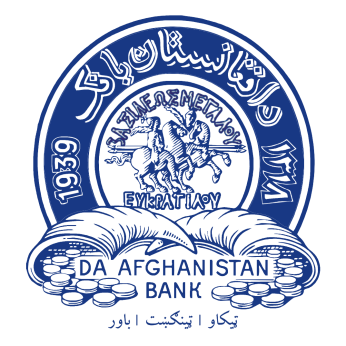 د افغانستان بانکد پولی سیاست لوی آمریتد پولي پړسوب میاشتینی راپورپه هیواد کې د قیمتونو کچې تغییراتو ته بشپړه کتنزمری 1399د پیسو پړسوب (چنګاښ - زمری میاشت 1399)د پیسو پړسوب (چنګاښ - زمری میاشت 1399)د پیسو پړسوب (چنګاښ - زمری میاشت 1399)د پیسو پړسوب (چنګاښ - زمری میاشت 1399)د پیسو پړسوب (چنګاښ - زمری میاشت 1399)میاشتنی بدلونمیاشتنی بدلونکلنی بدلونکلنی بدلونتوکيزمریچنګاښزمریچنګاښ0.34-1.11-5.886.33ټولیز پړسوب1.24-1.81-10.9012.71خوراکي توکي او غیرې الکولي څښاک0.610.35-1.100.31غیرې خوراکي توکي،تنباکو او چوپړتیاوې0.39-0.93-4.275.23ټولیز شاخص د استوګن ځایونو،غلو دانو ،غوړیو او ټرانسپورټ څخه پرته .4.385.28پیسو پړسوب  د خلاصه شوي اوسط (۳۰%)(لنډیز Trimmed mean)دکابل شاخصدکابل شاخصدکابل شاخصدکابل شاخصدکابل شاخص0.29-0.93-4.074.69ټولیز پیسو پړسوب 2.16-0.88-7.309.99خوراکي توکي او غیر الکولي څښاک1.020.96-2.001.30غیرې خوراکي توکي،تنباکو او چوپړتیاوېخوراکي توکي د پیسو پړسوب (چنګاښ- زمری ) 1399خوراکي توکي د پیسو پړسوب (چنګاښ- زمری ) 1399خوراکي توکي د پیسو پړسوب (چنګاښ- زمری ) 1399خوراکي توکي د پیسو پړسوب (چنګاښ- زمری ) 1399خوراکي توکي د پیسو پړسوب (چنګاښ- زمری ) 1399خوراکي توکي د پیسو پړسوب (چنګاښ- زمری ) 1399میاشتنی بدلونمیاشتنی بدلونکلنۍ  بدلونکلنۍ  بدلونونډه (٪)توکيزمریچنګاښزمریچنګاښونډه (٪)توکي1.24-1.81-10.9012.7147.8خوراکي توکو پړسوب او غیرې الکولي څښاک 0.371.41-16.1314.0714.6 ډوډي اوړه غلې دانې0.431.2610.9812.637.5غوښه0.42-0.96-4.053.354.7لبنیات(شیدۍ،پنیر،هګۍ)1.96-0.0218.1319.604.6غوړي7.31-1.7912.0320.055.0وچه او تازه میوه3.81-11.85-6.5614.606.0سابه1.510.100.152.842.7خواږه0.40-9.69-1.26-1.701.3  مصاله0.140.514.845.151.4غیرې الکولي څښاکغیرې خوراکي توکوپړسوب(چنګاښ -زمری) 1399غیرې خوراکي توکوپړسوب(چنګاښ -زمری) 1399غیرې خوراکي توکوپړسوب(چنګاښ -زمری) 1399غیرې خوراکي توکوپړسوب(چنګاښ -زمری) 1399غیرې خوراکي توکوپړسوب(چنګاښ -زمری) 1399غیرې خوراکي توکوپړسوب(چنګاښ -زمری) 1399غیرې خوراکي توکوپړسوب(چنګاښ -زمری) 1399میاشتیني بدلونمیاشتیني بدلونکلنی بدلونکلنی بدلونونډه (٪)اقلاماقلامزمریچنګاښزمریچنګاښونډه (٪)اقلاماقلام0.610.35-1.100.3152.252.2غیرې خوراکي توکي تنباکو او چوپړتیاوې0.060.052.462.370.30.3 سګرت او تنباکو0.160.78-5.386.774.64.6جامې1.460.140.75-2.77-19.119.1استوګن ځای0.490.432.381.8911.911.9دکور سامانونه0.29-0.198.108.726.26.2درملنه0.19-5.10-13.76-14.76-4.34.3  ترانسپورت0.200.07-0.99-2.06-1.71.7مخابرات0.071.85-0.45-0.681.11.1  اطلاعات و فرهنگ   1.290.012.561.160.40.4ښوونه او روزنه0.981.89-3.131.20-1.11.1هوټل او رستورانت0.02-0.3311.9913.371.41.4  متفرقه